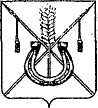 АДМИНИСТРАЦИЯ КОРЕНОВСКОГО ГОРОДСКОГО ПОСЕЛЕНИЯКОРЕНОВСКОГО РАЙОНАПОСТАНОВЛЕНИЕот ________2018   		                                                  			  № ____г. Кореновск Об утверждении Порядка проведения инвентаризации мест захоронений на территории общественных кладбищ Кореновского городского поселения Кореновского районаВ соответствии Законом Российской Федерации от 12 января 1996 года № 8-ФЗ «О погребении и похоронном деле», подпунктом 5 пункта 2 статьи 13.1 Закона Краснодарского края от 4 февраля 2004 года № 666-КЗ «О погребении и похоронном деле в Краснодарском крае», администрация Кореновского городского поселения Кореновского района п о с т а н о в л я е т: 1. Утвердить Порядок проведения инвентаризации мест захоронений на территории общественных кладбищ Кореновского городского поселения Кореновского района (приложение № 1). 2. Утвердить форму журнала инвентаризации мест захоронений (приложение № 2).3. Признать утратившим силу постановление администрации Кореновского городского поселения Кореновского района от 5 апреля 2016 года № 582 «Об утверждении Положения о порядке проведения инвентаризации мест захоронения на кладбищах Кореновского городского поселения Кореновского района».4. Общему отделу администрации Кореновского поселения                 Кореновского района (Устинова) разместить (опубликовать) полный текст настоящего постановления в электронном СМИ в информационно-телекоммуникационной сети «Интернет» и обеспечить его размещение на официальном сайте администрации Кореновского городского поселения Кореновского района в информационно-телекоммуникационной сети «Интернет».5. Контроль за выполнением настоящего постановления возложить                   на заместителя главы Кореновского городского поселения Кореновского                  района, М.В. Колесову.6. Постановление вступает в силу после его официального размещения (опубликования) в электронном СМИ в информационно-телекоммуникационной сети «Интернет».Глава Кореновского городского поселения Кореновского района                                                                               Е.Н. ПергунПОРЯДОКпроведения инвентаризации мест захоронений на территории общественных кладбищ Кореновского городского поселения Кореновского района1. Настоящий Порядок проведения инвентаризации мест захоронений на территории общественных кладбищ Кореновского городского поселения Кореновского района (далее- Порядок) разработан в соответствии с Федеральным законом от 12 января 1996 года № 8- ФЗ «О погребении и похоронном деле», Законом Краснодарского края от 4 февраля 2004 года № 666-КЗ «О погребении и похоронном деле в Краснодарском крае» и устанавливает порядок проведения администрацией Кореновского городского поселения Кореновского района инвентаризации мест захоронений, произведенных на общественных кладбищах Кореновского городского поселения Кореновского района (действующих и закрытых) (далее- кладбище).2. Объектами инвентаризации являются все захоронения, произведенные на территории кладбищ Кореновского городского поселения Кореновского района (действующих и закрытых).3. Инвентаризация осуществляется с целью:3.1. Учета всех мест захоронений (могил).3.2. Выявления мест захоронений (могил) без данных о захороненных.3.3. Определения состояния захоронений (могил), надгробных сооружений, ограждений.3.4. Выявления наличия свободных мест для захоронения.3.5. Выявление преступлений и правонарушений, совершенных в сфере похоронного дела.4. Инвентаризация мест захоронений, произведенных на кладбищах, проводится не реже одного раза в пять лет и не чаще одного раза в три года. 5. Для проведения инвентаризации мест захоронений создается инвентаризационная комиссия. 6. Решение о проведении инвентаризации мест захоронений с указанием месторасположения общественного кладбища, сроках ее проведения, составе инвентаризационной комиссии принимает в форме постановления администрации Кореновского городского поселения Кореновского района по истечении сроков, установленных пунктом 4 настоящего Порядка.Ответственность за своевременность подготовки проектов решений о проведении инвентаризации мест захоронений возлагается на специалиста отдела жилищно-коммунального хозяйства, благоустройства и транспорта администрации Кореновского городского поселения Кореновского района.7. Первичная инвентаризация мест захоронений включает в себя осмотр места захоронения, составление журнала инвентаризации. Форма журнала инвентаризации мест захоронений утверждается муниципальным правовым актом администрации Кореновского городского поселения Кореновского района.8. Последующие инвентаризации мест захоронений включают в себя:1) осмотр места захоронения;2) составление журнала инвентаризации;3) сопоставление данных проводимой инвентаризации с данными предыдущей инвентаризации.До начала проведения инвентаризации захоронений на соответствующем кладбище инвентаризационной комиссии надлежит проверить наличие книг регистрации захоронений, содержащих записи о захоронениях на соответствующем кладбище.Отсутствие книг регистрации захоронений вследствие их утраты по каким-либо причинам не может служить основанием для не проведения инвентаризации захоронений. В случае если книги регистрации захоронений находятся на постоянном хранении в муниципальном архиве, инвентаризационная комиссия вправе их истребовать в установленном порядке на период проведения инвентаризации захоронений.При выявлении изменений данных предыдущей инвентаризации в журнале инвентаризации в колонке «Примечание» делается соответствующая отметка.9. Не допускается вносить в журнал инвентаризации данные о захоронениях со слов или только по данным книг регистрации захоронений без проверки их фактического наличия и сверки с данными регистрационного знака на захоронении (при его отсутствии с данными на надгробном сооружении (надгробии) или ином ритуальном знаке, если таковые установлены на захоронении). 10. При выявлении захоронений, по которым отсутствуют или указаны неправильные данные в книгах регистрации захоронений, комиссия должна включить в журнал инвентаризации данные, установленные в ходе проведения инвентаризации. 11. Инвентаризация захоронений производится при обязательном участии лица, ответственного за регистрацию захоронений. 12. Инвентаризация мест захоронений производится в форме проведения выездной проверки непосредственно на кладбище и сопоставления данных на регистрационном знаке захоронения (надгробии) (Ф.И.О. умершего, даты его рождения и смерти) с данными книг регистрации захоронений. Информация об умершем должна совпадать с данными, указанными на могильном сооружении (надгробии) или ином ритуальном знаке, если таковые установлены на захоронении, а также с данными об умершем, содержащимися в книгах регистрации захоронений. 13. При отсутствии на могиле данных об умершем (Ф.И.О. умершего, даты его рождения и смерти), содержащимися на надгробном сооружении (надгробии) или ином ритуальном знаке, в журнале инвентаризации в графе «инвентаризационный номер» ставиться прочерк «-». 14. В случае если отсутствует запись в книгах регистрации захоронений о проведенном захоронении, но имеется какая-либо информация об умершем на могиле, позволяющая идентифицировать захоронение, то в журнале инвентаризации в графах «Номер захоронения, указанный в книге регистрации захоронений» и «инвентаризационный номер» ставиться прочерк «-». Иные графы журнала инвентаризации заполняются исходя из наличия имеющейся информации о захоронении. 15. В случае если в книгах регистрации захоронений и на захоронении отсутствует какая-либо информация об умершем, позволяющая идентифицировать захоронение, то подобное захоронение признается неучтенным. В этом случае в журнале инвентаризации в графе «Примечание» делается запись «неучтенное захоронение», в графах «номер захоронения, указанный в книге регистрации захоронений и «инвентаризационный номер» ставиться прочерк «-», иные графы журнала инвентаризации заполняются исходя из наличия имеющейся информации о захоронении. 16. Инвентаризации захоронений производятся по видам мест захоронений (одиночные, родственные, воинские, почетные, семейные (родовые). 17. По результатам проведенной инвентаризации составляется акт о результатах инвентаризации, который подписывается председателем и членами инвентаризационной комиссии.  18. По результатам инвентаризации проводятся следующие мероприятия: 18.1. Если при инвентаризации захоронений выявлены неправильные данные в книгах регистрации захоронений, то исправление ошибки в книгах регистрации производится путем зачеркивания неправильных записей и проставления над зачеркнутыми правильных записей. Исправления должны быть оговорены и подписаны председателем и членами инвентаризационной комиссии, дополнительно указываются номер и дата постановления о проведении инвентаризации захоронений на соответствующем кладбище. 18.2. В книгах регистрации захоронений производится регистрация всех захоронений, при этом делается пометка «запись внесена по результатам инвентаризации», указывается номер и дата постановления о проведении инвентаризации захоронений на соответствующем кладбище, ставятся подписи председателя и членов инвентаризационной комиссии. 19. Материально-техническое обеспечение проведения инвентаризации мест захоронений предусматривается за счет средств бюджета Кореновского городского поселения Кореновского района на соответствующий финансовый год. 20. Полученные в результате проведения работ по инвентаризации мест захоронений информация и материалы обрабатываются и систематизируются инвентаризационной комиссией, которая не позднее трех месяцев с момента окончания работ подготавливает аналитическую информацию, содержащую сведения:20.1. информацию о неблагоустроенных (брошенных) захоронениях;20.2. предложения по планированию территории кладбища;20.3. предложения по созданию на территории кладбища зон захоронений определенных видов;20.4. предложения по закрытию и созданию новых кладбищ;20.5. предложения по привлечению лиц, допустивших нарушение законодательства о погребении и похоронном деле, к ответственности.21. Информация о количестве предоставленных и свободных мест захоронений, полученная в результате инвентаризации мест захоронений, произведенных на кладбищах, являются общедоступной. Начальник отдела жилищно-коммунального хозяйства,благоустройства и транспорта администрации Кореновского городского поселения Кореновского района                                                                                   Т.В. Шамрай                                                                                                                                                     ПРИЛОЖЕНИЕ №2                                                                                                                                                    УТВЕРЖДЕН                                                                                                                                                    постановлением администрации                                                                                                                                                   Кореновского городского поселения                                                                                                                                                    Кореновского района                                                                                                                                                   от ________2018 № ______Журналинвентаризации мест захоронений на территории общественного кладбища, расположенного по адресу: ___________________________________________Начальник отдела жилищно-коммунального хозяйства,благоустройства и транспорта администрации Кореновского городского поселения Кореновского района                                     											   Т.В. Шамрай                                                   ПРИЛОЖЕНИЕ №1УТВЕРЖДЕН постановлением администрации Кореновского городского поселения Кореновского районаот ________2018 № ______№п/пИнвентаризационный номерНомер захоронения, указанный в книге регистрации захоронений№участка, ряда,могилыДанные захороненного(ФИО, дата рождения, смерти)Вид захороненияРазмер места захороненияНаличие и состояниенадмогильных сооружений, оградПримечание